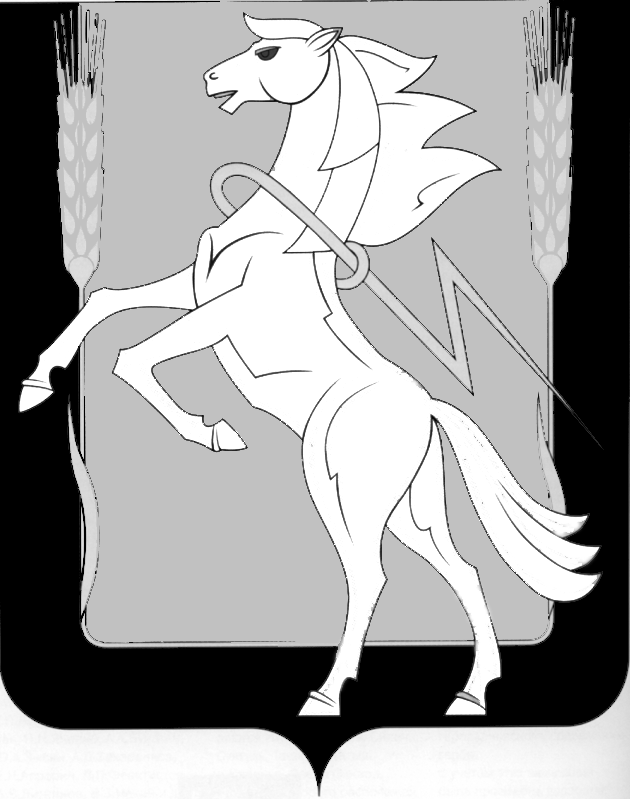 СОБРАНИЕ ДЕПУТАТОВ СОСНОВСКОГОМУНИЦИПАЛЬНОГО РАЙОНАЧЕТВЕРТОГО  СОЗЫВАР Е Ш Е Н И Еот 16 июня 2010 года № 62О внесении изменений и дополненийв Устав Сосновскогомуниципального районаСобрание депутатов Сосновского муниципального района четвертого созыва, РЕШАЕТ:1. Внести в Устав Сосновского муниципального района следующие изменения:1) Статью 5 Устава изложить в следующей редакции:   «Статья 5. Вопросы местного значения муниципального района         1. К вопросам местного значения муниципального района относятся:1) формирование, утверждение, исполнение бюджета муниципального района и контроль за исполнением данного бюджета;2) установление, изменение и отмена местных налогов и сборов муниципального района;3) владение, пользование и распоряжение имуществом, находящимся в муниципальной собственности муниципального района, создание муниципальных предприятий и учреждений, формирование и размещение муниципальных заказов;4) организация в границах муниципального района электро- и газоснабжения поселений;5) дорожная деятельность в отношении автомобильных дорог местного значения вне границ населенных пунктов в границах муниципального района, а также осуществление иных полномочий в области использования автомобильных дорог и осуществления дорожной деятельности в соответствии с законодательством Российской федерации 6) создание условий для предоставления транспортных услуг населению и организация транспортного обслуживания населения между поселениями в границах муниципального района;7) участие в профилактике терроризма и экстремизма, а также в минимизации и ликвидации последствий проявлений терроризма и экстремизма на территории района8) участие в предупреждении и ликвидации последствий чрезвычайных ситуаций на территории муниципального района;9) организация охраны общественного порядка на территории муниципального района муниципальной милицией;10) организация мероприятий межпоселенческого характера по охране окружающей среды;11) организация предоставления общедоступного и бесплатного начального общего, основного общего, среднего (полного) общего образования по основным общеобразовательным программам, за исключением полномочий по финансовому обеспечению образовательного процесса, отнесенных к полномочиям органов государственной власти Челябинской области; организация предоставления дополнительного образования детям (за исключением представления дополнительного образования детям в учреждениях регионального значения) и общедоступного бесплатного дошкольного образования на территории муниципального района, а также организация отдыха детей в каникулярное время;12) организация оказания на территории муниципального района скорой медицинской помощи (за исключением санитарно-авиационной), первичной медико-санитарной помощи в амбулаторно-поликлинических, стационарно-поликлинических и больничных учреждениях, медицинской помощи женщинам в период беременности, во время и после родов;13) Организация утилизации и переработки бытовых и промышленных отходов;14) утверждение схем территориального планирования муниципального района, утверждение подготовленной на основе схемы территориального планирования муниципального района документации по планировке территории, ведение информационной системы обеспечения градостроительной деятельности, осуществляемой на территории муниципального района, резервирование и изъятие, в том числе путем выкупа, земельных участков в границах муниципального района для муниципальных нужд;15) выдача разрешений на установку рекламных конструкций на территории муниципального района, аннулирование таких разрешений, выдача предписаний о демонтаже самовольно установленных вновь рекламных конструкций на территории муниципального района, осуществляемые в соответствии с Федеральным законом от 13 марта 2006 года №38-ФЗ «О рекламе»;16) формирование и содержание муниципального архива, включая хранение архивных фондов поселений;17) содержание на территории муниципального района межпоселенческих мест захоронения, организация ритуальных услуг;18) создание условий для обеспечения поселений, входящих в состав муниципального района, услугами связи, общественного питания, торговли и бытового обслуживания;19) организация библиотечного обслуживания населения межпоселенческими библиотеками, комплектование и обеспечение сохранности их библиотечных фондов;20) создание условий для обеспечения поселений, входящих в состав мунциипального района, услугами по организации досуга и услугами организаций культуры;21) создание условий для развития местного традиционного народного художественного творчества в поселениях, входящих в состав муниципального района;22) выравнивание уровня бюджетной обеспеченности поселений, входящих в состав муниципального района, за счет средств бюджета муниципального района;23) организация и осуществление мероприятий по гражданской обороне, защите населения и территории муниципального района от чрезвычайных ситуаций природного и техногенного характера;24) создание, развитие и обеспечение охраны лечебно-оздоровительных местностей и курортов местного значения на территории муниципального района;25) организация и осуществление мероприятий по мобилизационной подготовке муниципальных предприятий и учреждений, находящихся на территории муниципального района;26) осуществление мероприятий по обеспечению безопасности людей на водных объектах, охране их жизни и здоровья;27) создание условий для развития сельскохозяйственного производства в поселениях, расширения рынка сельскохозяйственной продукции, сырья и продовольствия, оказание поддержки социально ориентированным некоммерческим организациям, содействие развитию малого и среднего предпринимательства, благотворительной деятельности и добровольчеству;28) обеспечение условий для развития на территории мунциипального района физической культуры и массового спорта, организация проведения официальных физкультурно-оздоровительных и спортивных мероприятий муниципального района29) организация и осуществление мероприятий межпоселенческого характера по работе с детьми и молодежью;30) осуществление в пределах, установленных водным законодательством Российской Федерации, полномочий собственника водных объектов, установление правил использования водных объектов общего пользования для личных и бытовых нужд.31) утверждение и реализация муниципальных программ в области энергосбережения и повышения энергетической эффективности, организация проведения энергетического обследования многоквартирных домов, помещения в которых составляют муниципальный жилищный фонд в границах муниципального района, организация и проведение иных мероприятий, предусмотренных законодательством об энергосбережении и повышении энергетической активности.32) разработка и реализация муниципальных программ поддержки социально ориентированных некоммерческих организаций с учетом местных социально-экономических, экологических, культурных, и других особенностей;33) анализ финансовых, экономических, социальных и иных показателей деятельности социально ориентированных некоммерческих организаций, оценка эффективности мер, направленных на развитие социально ориентированных некоммерческих организаций на территории муниципального района.2. Органы местного самоуправления муниципального района обладают всеми правами и полномочиями органов местного самоуправления поселения на межселенных территориях и в сельских населенных пунктах, в том числе полномочиями органов местного самоуправления поселения по установлению, изменению и отмене местных налогов и сборов в соответствии с законодательством Российской Федерации о налогах и сборах.3. Органы местного самоуправления муниципального района вправе заключать соглашения с органами местного самоуправления отдельных поселений, входящих в состав муниципального района, о передаче им осуществления части своих полномочий за счет межбюджетных трансфертов, предоставляемых из бюджета муниципального района в бюджеты соответствующих поселений в соответствии с Бюджетным кодексом Российской Федерации.Указанные соглашения должны заключаться на определенный срок, содержать положения, устанавливающие основания и порядок прекращения их действия, в том числе досрочного, порядок определения ежегодного объема указанных в настоящем пункте межбюджетных трансфертов, необходимых для осуществления передаваемых полномочий, а также предусматривать финансовые санкции за неисполнение соглашений.»;	2) в статье 20:а) пункт 1  изложить в следующей редакции:«1. Собрание депутатов по вопросам, отнесенным к его компетенции федеральными законами, законами Челябинской области, настоящим Уставом, принимает решения, устанавливающие правила, обязательные для исполнения на территории муниципального района, решение об удалении главы муниципального района в отставку, а также решения по вопросам организации деятельности Собрания депутатов и по иным вопросам, отнесенным к его компетенции федеральными законами, законами Челябинской области, настоящим Уставом.»;б) абзац 1 пункта 3  изложить в следующей редакции:«Решения Собрания депутатов нормативного характера направляются главе муниципального района для подписания и обнародования в течение 10 дней.»;3) В статье 23.1.:а) в абзаце 1 пункта 3 слова «не более трех месяцев» заменить словами «не более года»; б) абзац 2 пункта 4 изложить в следующей редакции: «Указанная ежемесячная выплата предоставляется в порядке, установленном нормативным правовым актом Сосновского муниципального района»в)абзац 3 пункта 4 – исключить.г)  дополнить пунктами следующего содержания:«10. Председателю Собрания депутатов Сосновского муниципального района за счет средств местного бюджета выплачивается назначенная ему заработная плата (с учетом индексации) до устройства на новое место службы (работы), но не более одного года после освобождения его от должности, в случаях:1) истечения срока полномочий и неизбрания на должность на новый срок полномочий;2) преобразования муниципального района;3) отставки по собственному желанию, если Председатель Собрания депутатов Сосновского муниципального района осуществлял полномочия не менее одного года.В случае, если на новом месте службы (работы) указанное лицо получает заработную плату ниже размеров прежней, то производится доплата до уровня прежней оплаты труда в течение одного года со дня ухода с должности. Оплата производится за счет средств местного бюджета.11. Лицо, замещавшее должность председателя Собрания депутатов  не менее трех лет, достигшее пенсионного возраста, при освобождении его от указанной должности имеет право на получение единовременного поощрения, выплачиваемого в порядке и размерах, установленных постановлением Главы района.»       4) в статье 25:а) абзац 1 пункта 1 изложить в следующей редакции:«1. Полномочия Собрания депутатов могут быть прекращены досрочно в порядке и по основаниям, которые предусмотрены статьей 73 Федерального закона от 06.10.2003 № 131-ФЗ «Об общих принципах организации местного самоуправления в Российской Федерации». Полномочия Собрания депутатов также прекращаются:»;б) подпункт 11 пункта 4 изложить в следующей редакции:«11) в иных случаях, установленных федеральными законами.»;       5) пункт 1статьи 28 изложить в следующей редакции:«1. Исполняя полномочия главы администрации муниципального района, глава муниципального района в пределах своих полномочий, установленных федеральными законами, законами Челябинской области, настоящим Уставом и решениями Собрания депутатов, издает постановления администрации муниципального района по вопросам местного значения и вопросам, связанным с осуществлением отдельных государственных полномочий, переданных органам местного самоуправления федеральными законами и законами Челябинской области, а также распоряжения администрации муниципального района по вопросам организации работы администрации»;         6) пункт 1 статьи 29  дополнить подпунктом следующего содержания:«13) изменения порядка формирования представительного органа муниципального района в соответствии с пунктом 5 статьи 35 Федерального закона от 06.10.2003 № 131-ФЗ «Об общих принципах организации местного самоуправления в Российской Федерации»;      7) в статье 30:а) пункт 3 читать в следующей редакции:«3. Лицо, замещавшее должность Главы муниципального района  не менее трех лет, достигшее пенсионного возраста, при освобождении его от указанной должности имеет право на получение единовременного поощрения, выплачиваемого в порядке и размерах, установленных постановлением Главы района.Главе муниципального района за счет средств местного бюджета выплачивается назначенная ему заработная плата (с учетом индексации) до устройства на новое место службы (работы), но не более одного года после освобождения его от должности, в случаях:1) истечения срока полномочий и неизбрания на должность на новый срок полномочий;2) преобразования муниципального района;3) отставки по собственному желанию, если Глава муниципального района осуществлял полномочия не менее одного года.В случае, если на новом месте службы (работы) указанное лицо получает заработную плату ниже размеров прежней, то производится доплата до уровня прежней оплаты труда в течение одного года со дня ухода с должности. Оплата производится за счет средств местного бюджета.»б) пункт 4 читать в следующей редакции:«4. Гражданин Российской Федерации, осуществляющий полномочия Главы муниципального района, не менее трех лет, имеет право на получение ежемесячной выплаты после достижения пенсионного возраста в размере 55 процентов от ежемесячного размера оплаты труда указанных лиц на день прекращения ими исполнения своих полномочий, пять и более лет - 75 процентов от ежемесячного размера оплаты труда указанных лиц на день прекращения ими исполнения своих полномочий. Указанная ежемесячная выплата предоставляется в порядке, установленном нормативным правовым актом Сосновского муниципального района»       8) в статье 32:а) пункт 28 изложить в следующей редакции:28) создает условий для развития сельскохозяйственного производства в поселениях, расширения рынка сельскохозяйственной продукции, сырья и продовольствия, содействует развитию малого и среднего предпринимательства, оказывает поддержку социально ориентированным некоммерческим организациям, благотворительной деятельности и добровольчеству;б) дополнить пунктами следующего содержания:38) утверждает и реализует муниципальные программы в области энергосбережения и повышения энергетической эффективности, организует проведение энергетического обследования многоквартирных домов, помещения в которых составляют муниципальный жилищный фонд в границах муниципального района, организует и проводит иные мероприятия, предусмотренные законодательством об энергосбережении и о повышении энергетической эффективности;39) разрабатывает и реализует муниципальные программы поддержки социально ориентированных некоммерческих организаций с учетом местных социально-экономических, экологических, культурных, и других особенностей;40) анализирует финансовые, экономические, социальные и иные показатели деятельности социально ориентированных некоммерческих организаций, оценивает эффективность мер, направленных на развитие социально ориентированных некоммерческих организаций на территории муниципального района.»        9) Статью 33 изложить в следующей редакции:             «Статья 33. Муниципальные должности и муниципальная служба в органах местного самоуправления Сосновского муниципального района.   1. Для обеспечения исполнения полномочий органов местного самоуправления Сосновского муниципального района, лиц, замещающих муниципальные должности Сосновского муниципального района, решением Собрания депутатов  Сосновского муниципального района  устанавливаются должности муниципальной службы Сосновского муниципального района. 2. На лиц, замещающих муниципальные должности Сосновского муниципального района  и муниципальные должности муниципальной службы Сосновского муниципального района, распространяются  правовые и социальные гарантии установленные законодательством Российской Федерации и нормативными правовыми актами Сосновского муниципального района3. Лица, замещавшие должности первого заместителя Главы района, заместителя Главы района,   не менее трех лет, имеют право на получение ежемесячной выплаты после достижения пенсионного возраста в размере 45 процентов от ежемесячного размера оплаты труда указанных лиц на день прекращения ими исполнения своих полномочий, пять и более лет - 75 процентов от ежемесячного размера оплаты труда указанных лиц на день прекращения ими исполнения своих полномочий. Указанная ежемесячная выплата предоставляется в порядке, установленном нормативным правовым актом Сосновского муниципального района.Лица, замещавшие должности первого заместителя Главы района, заместителя Главы района не менее трех лет, достигшие пенсионного возраста, при освобождении их от указанных должностей имеют право на получение единовременного поощрения, выплачиваемого в порядке и размерах, установленных постановлением Главы района4. Лицу, замещавшему должность первого заместителя Главы района, заместителя Главы района за счет средств местного бюджета выплачивается назначенная ему заработная плата (с учетом индексации) до устройства на новое место службы (работы), но не более одного года после освобождения его от должности, в случаях:1) истечения срока полномочий;2) преобразования муниципального района;3) отставки по собственному желанию, если указанное лицо осуществляло полномочия не менее одного года.В случае, если на новом месте службы (работы) указанное лицо получает заработную плату ниже размеров прежней, то производится доплата до уровня прежней оплаты труда в течение одного года со дня ухода с должности. Оплата производится за счет средств местного бюджета.».10) Статью 33-1 дополнить пунктом 5.1 следующего содержания:«5.1. Лицо, замещавшее должность Председателя контрольно-счетной палаты не менее трех лет, достигшее пенсионного возраста, при освобождении его от указанной должности имеет право на получение единовременного поощрения, выплачиваемого в порядке и размерах, установленных постановлением Главы района. Председателю контрольно-счетной палаты Сосновского муниципального района за счет средств местного бюджета выплачивается назначенная ему заработная плата (с учетом индексации) до устройства на новое место службы (работы), но не более одного года после освобождения его от должности, в случаях:1) истечения срока полномочий;2) преобразования муниципального района;3) отставки по собственному желанию, если Председатель контрольно-счетной палаты Сосновского муниципального района осуществлял полномочия не менее одного года.В случае, если на новом месте службы (работы) указанное лицо получает заработную плату ниже размеров прежней, то производится доплата до уровня прежней оплаты труда в течение одного года со дня ухода с должности. Оплата производится за счет средств местного бюджета.»5.2 Лицо, замещавшее должность председателя Контрольно-счетной палаты   не менее трех лет, имеет право на получение ежемесячной выплаты после достижения пенсионного возраста в размере 55 процентов от ежемесячного размера оплаты труда указанных лиц на день прекращения ими исполнения своих полномочий, пять и более лет - 75 процентов от ежемесячного размера оплаты труда указанных лиц на день прекращения ими исполнения своих полномочий. Указанная ежемесячная выплата предоставляется в порядке, установленном нормативным правовым актом Сосновского муниципального района.»11) пункт 3 статьи 33-2 изложить в следующей редакции:«3. Избирательная комиссия муниципального района формируется в количестве 10 членов комиссии с правом решающего голоса.»;        12) в статье 40:	а) название статьи изложить в следующей редакции:	«Статья 40. Ответственность органов местного самоуправления, депутатов Собрания депутатов, главы муниципального района перед населением»;	б) пункт 1 изложить в следующей редакции:	«1. Основания наступления ответственности органов местного самоуправления, депутатов Собрания депутатов, главы муниципального района перед населением и порядок решения соответствующих вопросов определяются настоящим Уставом в соответствии с федеральным законом.»;2. Настоящее решение подлежит официальному опубликованию (обнародованию) после его государственной регистрации в органах юстиции.3. Настоящее решение вступает в силу в соответствии с действующим законодательством.Глава Сосновского муниципального района			                                                   В.П. Котов